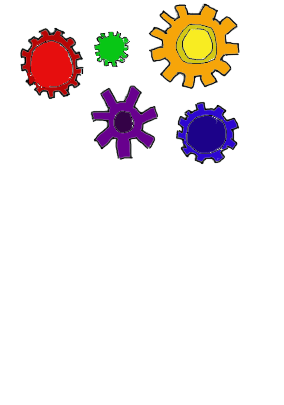 Sara Nevedalhttp://saranevedal.weebly.comApril 25, 2014Ms. Molly Gale History Teacher12000 MasonicWarren, Michigan 48093Dear Ms. Gale:In my Career/Technology Foundations class we are making online portfolios to help us once we reach the work field; mine is sara.nevedal.weebly.com. One of the major things that I need is letter of recommendations. Since I’m using you as one of my recommendations I would like to tell you how grateful I am that you were my teacher last year. Your letter will help my grade in this class.There are millions of great traits I could say about you, but I have picked five. One thing is that you are outgoing. It was always the best when you would show a lot of emotion and when you jumped on tables. You are also a great lesson planner. I loved how there was always something new; I really took for granted all of the cool things you planned for us because it really helped me learn. One of my favorite lessons we did was when we were learning about the colonist being taxed and you were the king and we were the colonist and you gave us crazy taxes. I still remember a ton of facts you taught me. You also told us so many funny stories. Some of my favorites were when it was only you and your roommates in the dorm and you almost hit someone in the head with a baseball bat. I also liked the story about how the kid that sat behind you in one of your college classes always played with animal crackers. You are also one of the most caring people I’ve ever met. You always wanted to know what was going on in our lives. The last thing is the commitment you have for teaching. You always knew what we were doing a week before and that really helped me stay organized. I love that you never just gave us a worksheet and told us to read the chapter.I would like to thank you again for everything that you’ve done for me, for all of the amazing lesson plans and the hilarious stories. You will always be one of my favorite teachers. Your opinion means so much to me so it would make me so happy if you could write a letter of recommendation for me. It would really help if I could have it by Friday, May 9th. Sincerely, Sara NevedalFreshman 